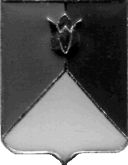 РОССИЙСКАЯ ФЕДЕРАЦИЯАДМИНИСТРАЦИЯ КУНАШАКСКОГО МУНИЦИПАЛЬНОГО РАЙОНАЧЕЛЯБИНСКОЙ ОБЛАСТИПОСТАНОВЛЕНИЕот  08.07. 2016 г.  № 747В соответствии с распоряжениями  Правительства Российской Федерации от 28 декабря 2012 года № 2606-р «О плане мероприятий («дорожной карте») «Изменения в отраслях социальной сферы, направленные на повышение эффективности сферы культуры», от 30 апреля 2014 года № 722-р «Об утверждении плана мероприятий («дорожной карты») «Изменения в отраслях социальной сферы, направленные на повышение эффективности образования и науки», распоряжением Правительства Челябинской области  от 19 апреля . № 84-рп «Об утверждении планов мероприятий («дорожных карт») «Изменения в отраслях социальной сферы, направленные на повышение эффективности сферы культуры Челябинской области», «Изменения в отраслях социальной сферы, направленные на повышение эффективности сферы художественного образования Челябинской области», ПОСТАНОВЛЯЮ:1. Утвердить план мероприятий («дорожную карту») на 2016-2018 годы:- «Изменения, направленные на повышение эффективности сферы культуры Кунашакского муниципального района» (приложение 1);- «Изменения, направленные на повышение эффективности сферы художественного образования Кунашакского муниципального района» (приложение 2).          2. Начальнику отдела аналитики и информационных технологий (Ватутину.В.Р) опубликовать настоящее постановление в средствах массовой информации и на официальном сайте Кунашакского муниципального района www.kunashak.ru в сети Интернет.         3. Контроль за исполнением настоящего постановления возложить на заместителя главы  муниципального района по социальным вопросам Янтурину Г.Г.          4. Постановление вступает в силу со дня его подписания.Глава  района 				                                                      С.Н. Аминов                                                                       Приложение 1                                                                                                          к постановлению администрации района                                                                                     от 08.07.2016 г. №747                                Планмероприятий («дорожная карта») «Изменения, направленные на повышение эффективностисферы культуры Кунашакского муниципального района»1. Цели разработки плана мероприятий («дорожной карты») «Изменения,  направленные на повышение эффективности сферы культуры Кунашакского муниципального района»1. Целями плана мероприятий («дорожной карты») «Изменения,  направленные на повышение эффективности сферы культуры Кунашакского муниципального района» (далее именуется – «дорожная карта») являются:- повышение качества жизни граждан Кунашакского муниципального района путем предоставления им возможности саморазвития через регулярные занятия творчеством по свободно выбранному ими направлению, воспитание (формирование) подрастающего поколения в духе культурных традиций страны, создание условий для развития творческих способностей и социализации современной молодежи, самореализации и духовного обогащения творчески активной части населения, полноценного межнационального культурного обмена;- обеспечение достойной оплаты труда работников учреждений культуры как результат повышения качества и количества оказываемых ими муниципальных услуг;- развитие и сохранение кадрового потенциала учреждений культуры;- повышение престижности и привлекательности профессий в сфере культуры;- сохранение культурного и исторического наследия народов, проживающих на территории Кунашакского муниципального района, обеспечение доступа граждан к культурным ценностям и участию в культурной жизни, реализация творческого потенциала нации;- создание благоприятных условий для устойчивого развития сферы культуры.2. Проведение структурных реформ в сфере культуры2.1. В рамках структурных реформ предусматривается:- повышение качества и расширение спектра муниципальных  услуг в сфере культуры;- обеспечение доступности к культурному продукту путем информатизации отрасли (создание электронных библиотек, виртуальных музеев, размещение в информационно-телекоммуникационной сети Интернет (далее именуется - сеть Интернет) записей наиболее популярных спектаклей, организация интернет - трансляций;- формирование конкурентной среды в отрасли культуры путем создания системы конкурсного отбора мероприятий в сфере культуры;- создание условий для творческой самореализации граждан, проживающих на территории;- вовлечение населения в создание и продвижение культурного продукта;- участие сферы культуры в формировании комфортной среды жизнедеятельности населенных пунктов;- популяризация территорий Кунашакского муниципального района во внутреннем и внешнем культурно-туристическом пространстве.3. Целевые показатели (индикаторы) развитиясферы культуры и меры, обеспечивающие их достижение3.1. С ростом эффективности и качества оказываемых услуг будут достигнуты следующие целевые показатели (индикаторы):1) число посетителей  муниципальных музейных учреждений:                                                                                                                               ( человек)        2) увеличение количества выставочных проектов, осуществляемых в Челябинской области        3) увеличение доли музеев, имеющих сайт в сети Интернет, в общем количестве музеев Челябинской области:         4)прирост доли музеев, обеспечивающих виртуальные экскурсии:        5)  прирост доли электронного каталога музеев по отношению к количеству предметов музейного фонда:6) охват населения библиотечным обслуживанием:                                                                                              (в процентах к числу жителей)7) количество библиографических записей в электронном каталоге библиотек Кунашакского муниципального района, в том числе доступных в сети Интернет (по сравнению с предыдущим годом):                                                                                                                      (единиц)        8) прирост доли библиографических записей по отношение к количеству документов библиотечного фонда:       9) увеличение доли публичных библиотек, подключенных к сети Интернет, в общем количестве библиотек Челябинской области:      10) прирост доли посещений сайтов библиотек:      11) увеличение доли охвата населения услугами библиотек:      12)увеличение доли объектов культурного наследия, информация о которых внесена в электронную базу данных единого государственного реестра объектов культурного наследия (памятников истории и культуры) народов Российской Федерации, в общем количестве объектов культурного наследия:      13) увеличение доли объектов культурного наследия, находящихся в удовлетворительном состоянии, в общем количестве объектов культурного наследия федерального, регионального и местного (муниципального) значения:   14) количество крупномасштабных творческих акций, проводимых на территории Кунашакского  муниципального района:                                                                                                                                    (единиц) 15) укомплектованность  муниципальных учреждений культуры специалистами:  Отдел библиотечного обслуживания МКУ «Культура, досуг, молодежная политика»:                                                                                                                               (процентов) Отдел досуга, методического обеспечения и молодежной политики МКУ «Культура, досуг, молодежная политика»                                                                                                                              (процентов)МКУДО «ДШИ» с. Халитово                                                                                                                               (процентов)МКУДО «ДШИ» с. Кунашак                                                                                                                               (процентов)     16) увеличение численности участников культурно-досуговых мероприятий (по сравнению с предыдущим годом):     17) охват населения клубными формированиями:           в процентах участников к числу жителей)    18) Доля населения, участвующего в платных культурно - досуговых мероприятиях, проводимых государственными и муниципальными учреждениями культуры:                                                                                                                           (процентов)   19) количество экземпляров новых поступлений в библиотечные фонды общедоступных библиотек на 1000 человек:                                                                                                                                 (единиц)4. Мерами, обеспечивающими достижение целевых показателей (индикаторов) развития сферы культуры, являются:1) создание механизма стимулирования работников учреждений культуры, оказывающих услуги (выполняющих работы) различной сложности, включающего установление более высокого уровня заработной платы, обеспечение выполнения требований к качеству оказания услуг, прозрачное формирование оплаты труда, внедрение современных норм труда, направленных на повышение качества оказания муниципальных услуг;2) поэтапный рост оплаты труда работников учреждений культуры, достижение целевых показателей по доведению уровня оплаты труда (средней заработной платы) работников учреждений культуры до средней заработной платы в Челябинской области в соответствии с Указом Президента Российской Федерации от 7 мая 2012 года N 597 "О мероприятиях по реализации государственной социальной политики";3) обновление квалификационных требований к работникам, переобучение, повышение квалификации работников, приток квалифицированных кадров, создание предпосылок для появления в бюджетном секторе конкурентоспособных специалистов и менеджеров, сохранение и развитие кадрового потенциала работников сферы культуры;4) реорганизация неэффективных учреждений культуры.5. Мероприятия по совершенствованию оплаты трудаработников учреждений культуры5.1. Разработка и проведение мероприятий по совершенствованию оплаты труда работников учреждений культуры должны осуществляться с учетом Программы поэтапного совершенствования системы оплаты труда в государственных (муниципальных) учреждениях на 2012 - 2018 годы, утвержденной распоряжением Правительства Российской Федерации от 26 ноября 2012 г. N 2190-р, Единых рекомендаций по установлению на федеральном, региональном и местном уровнях систем оплаты труда работников государственных и муниципальных учреждений,  утверждаемых на соответствующий год решением Российской трехсторонней комиссии по регулированию социально-трудовых отношений. Учитывая специфику деятельности учреждений культуры, при планировании размеров средств, направляемых на повышение заработной платы работников, в качестве приоритетных должны рассматриваться библиотеки, культурно - досуговые учреждения и музеи. При этом объемы финансирования должны соотноситься с выполнением этими учреждениями показателей эффективности и достижением целевых показателей (индикаторов).6. Показателями (индикаторами), характеризующими эффективность мероприятий по совершенствованию оплаты труда работников учреждений культуры, являются:1) динамика примерных (индикативных) значений соотношения средней заработной платы работников учреждений культуры, повышение оплаты труда которых предусмотрено Указом Президента Российской Федерации от 7 мая 2012 года N 597 "О мероприятиях по реализации государственной социальной политики", и средней заработной платы в Челябинской области:                                                                                                                           (процентов)2) численность работников  муниципальных учреждений культуры:                                                                                                                                  (человек)7. Основные мероприятия, направленные на повышениеэффективности и качества предоставляемых услуг в сферекультуры, связанные с переходом на эффективный контракт                                                                                                    Приложение 2                                                                                                          к постановлению администрации района                                                                                     от 08.07.2016 г. №747                                Планмероприятий («дорожная карта»)«Изменения, направленные на повышение эффективности сферыхудожественного образования Кунашакского муниципального района»1. Изменения в дополнительном образовании детейв сфере культуры и искусства, направленные на повышениеэффективности и качества услуг в сфере образования,соотнесенные с этапами перехода к эффективному контракту1. Основные направленияВведение эффективного контракта в дополнительном образовании детей в сфере культуры и искусства включает в себя:поэтапное повышение заработной платы педагогических работников образовательных учреждений дополнительного образования детей в сфере культуры и искусства;разработку и внедрение механизмов эффективного контракта с педагогическими работниками образовательных учреждений дополнительного образования детей в сфере культуры и искусства;разработку и внедрение механизмов эффективного контракта с руководителями образовательных учреждений дополнительного образования детей в сфере культуры и искусства в части установления взаимосвязи между показателями качества предоставляемых муниципальных услуг учреждением и эффективностью деятельности руководителя образовательного  учреждения дополнительного образования детей в сфере культуры и искусства;информационное сопровождение введения эффективного контракта.2. Ожидаемые результатыВведение эффективного контракта в системе дополнительного образования детей в сфере культуры и искусства предусматривает, что средняя заработная плата педагогических работников образовательных учреждений дополнительного образования детей в сфере культуры и искусства составит к 2018 году не менее 100 процентов средней заработной платы учителей в Челябинской области.3. Основные количественные характеристикисистемы дополнительного образования детей4. Мероприятия по повышению эффективности и качества услугв системе дополнительного образования детейв сфере культуры и искусства, соотнесенныес этапами перехода к эффективному контракту5. Показатели повышения эффективностии качества услуг в системе дополнительногообразования детей в сфере культуры,соотнесенные с этапами перехода к эффективному контрактуРуководитель Кунашакского УКСМПИ                                            О.Р.ЮсуповаОб утверждении планов  мероприятий («дорожных карт»)2014 год2015 год2016 год2017 год2018 год350040004250450047502014 год2015 год2016 год2017 год2018 год13121314152014 год2015 год2016 год2017 год2018 год--1112014 год2015 год2016 год2017 год2018 год-----2014 год2015 год2016 год2017 год2018 год-----2014 год2015 год2016 год2017 год2018 год52,5535353532014 год2015 год2016 год2017 год2018 год650087251022511725132252014год2015год2016год2017год2018год0,081,01,01,01,02014год2015год2016год2017год2018год100%100%100%100%100%2014год2015год2016год2017год2018год1,01,01,01,01,02014год2015год2016год2017год2018год0,10,10,10,10,12014год2015год2016год2017год2018год-567070702014год2015год2016год2017год2018год--5680802014 год2015 год2016 год2017 год2018 год78910112014 год2015 год2016 год2017 год2018 год64,666,666,666,666,62014 год2015 год2016 год2017 год2018 год63.194,798,298,21002014 год2015 год2016 год2017 год2018 год5785,785,71001002014 год2015 год2016 год2017 год2018 год859092,31001002014 год2015 год2016 год2017 год2018 годх13572014 год2015 год2016 год2017 год2018 год6.06,47,48,49,42014 год2015 год2016 год2017 год2018 год55.837,638,639,640,62014 год2015 год2016 год2017 год2018 год1441411411411412014 год2015 год2016 год2017 год2018 год60,469,368,3100,0100,02014 год2015 год2016 год2017 год2018 год223188160158158 N 
 N 
     Мероприятия         Результат       Результат      Ответственный   
   исполнитель      Ответственный   
   исполнитель      Сроки   
исполнения  Сроки   
исполнения                 Совершенствование системы оплаты труда                                   Совершенствование системы оплаты труда                                   Совершенствование системы оплаты труда                                   Совершенствование системы оплаты труда                                   Совершенствование системы оплаты труда                                   Совершенствование системы оплаты труда                                   Совершенствование системы оплаты труда                                   Совершенствование системы оплаты труда                                   Совершенствование системы оплаты труда                  1. Разработка (изменение)
показателей           
эффективности         
деятельности         муниципальных  
учреждений культуры   
и их руководителей    Разработка (изменение)
показателей           
эффективности         
деятельности         муниципальных  
учреждений культуры   
и их руководителей     правовые акты  
Управление культуры, спорта, молодежной политики и информации администрации     
Кунашакского муниципального района (далее – Кунашакское УКСМПИ),    
учреждений культуры  правовые акты  
Управление культуры, спорта, молодежной политики и информации администрации     
Кунашакского муниципального района (далее – Кунашакское УКСМПИ),    
учреждений культуры Кунашакское УКСМПИ,    
учреждения культурыКунашакское УКСМПИ,    
учреждения культуры 2015-2018 год 2015-2018 год2. Проведение мероприятий
с учетом специфики    
отрасли по возможному 
привлечению           
на повышение          
заработной платы      
не менее одной трети  
средств, получаемых   
за счет реорганизации 
неэффективных         
учреждений,           
а также по возможному 
привлечению средств   
от приносящей         
доход деятельностиПроведение мероприятий
с учетом специфики    
отрасли по возможному 
привлечению           
на повышение          
заработной платы      
не менее одной трети  
средств, получаемых   
за счет реорганизации 
неэффективных         
учреждений,           
а также по возможному 
привлечению средств   
от приносящей         
доход деятельности     доклад     
Кунашакского УКСМПИ в   
заинтересованные
     органы          доклад     
Кунашакского УКСМПИ в   
заинтересованные
     органы      Кунашакское  УКСМПИ,    
учреждения культуры Кунашакское  УКСМПИ,    
учреждения культуры ежегодно  ежегодно 3.Внесение изменений    
в Положение по оплате 
труда работников      
учреждений культуры,  
подведомственных Кунашакского УКСМПИ,           
обеспечивающих        
достижение показателей
повышения оплаты труда
в соответствии        
с Указом Президента   
Российской Федерации  
от 7 мая 2012 года    
N 597 "О мероприятиях 
по реализации         
государственной       
социальной политики"  Внесение изменений    
в Положение по оплате 
труда работников      
учреждений культуры,  
подведомственных Кунашакского УКСМПИ,           
обеспечивающих        
достижение показателей
повышения оплаты труда
в соответствии        
с Указом Президента   
Российской Федерации  
от 7 мая 2012 года    
N 597 "О мероприятиях 
по реализации         
государственной       
социальной политики"   постановление  
 администрации Кунашакского муниципального района постановление  
 администрации Кунашакского муниципального района Кунашакского УКСМПИ Кунашакского УКСМПИ 2015-2018 год 2015-2018 год               Создание прозрачного механизма   оплаты  труда               
                    руководителей  учреждений  культуры               Создание прозрачного механизма   оплаты  труда               
                    руководителей  учреждений  культуры               Создание прозрачного механизма   оплаты  труда               
                    руководителей  учреждений  культуры               Создание прозрачного механизма   оплаты  труда               
                    руководителей  учреждений  культуры               Создание прозрачного механизма   оплаты  труда               
                    руководителей  учреждений  культуры               Создание прозрачного механизма   оплаты  труда               
                    руководителей  учреждений  культуры               Создание прозрачного механизма   оплаты  труда               
                    руководителей  учреждений  культуры               Создание прозрачного механизма   оплаты  труда               
                    руководителей  учреждений  культуры               Создание прозрачного механизма   оплаты  труда               
                    руководителей  учреждений  культуры4. 4. Организация           
мероприятий           
по представлению      
руководителем         
учреждения            
сведений о доходах,   
об имуществе          
и обязательствах      
имущественного        
характера             
руководителя,         
его супруги (супруга) 
и несовершеннолетних  
детей,                
а также гражданами,   
претендующими         
на соответствующие    
должности                 трудовые    
    договоры    
с руководителями
   учреждений       трудовые    
    договоры    
с руководителями
   учреждений   Кунашакское УКСМПИ,    
учреждения культуры Кунашакское УКСМПИ,    
учреждения культуры  ежегодно  ежегодно       Развитие кадрового потенциала работников учреждений культуры             Развитие кадрового потенциала работников учреждений культуры             Развитие кадрового потенциала работников учреждений культуры             Развитие кадрового потенциала работников учреждений культуры             Развитие кадрового потенциала работников учреждений культуры             Развитие кадрового потенциала работников учреждений культуры             Развитие кадрового потенциала работников учреждений культуры             Развитие кадрового потенциала работников учреждений культуры             Развитие кадрового потенциала работников учреждений культуры       5. 5. Проведение мероприятий
по организации        
заключения            
дополнительных        
соглашений к трудовым 
договорам (новых      
трудовых договоров)   
с работниками         
учреждений культуры   
в связи с введением   
эффективного контракта    трудовые    
    договоры    
   работников       трудовые    
    договоры    
   работников   Кунашакское УКСМПИ,    
учреждения культурыКунашакское УКСМПИ,    
учреждения культуры ежегодно  ежегодно    Мониторинг достижения целевых показателей средней заработной платы    
     отдельных категорий работников, определенных Указом Президента      
      Российской Федерации от 7 мая 2012 года N 597 "О мероприятиях      
           по реализации государственной социальной политики"               Мониторинг достижения целевых показателей средней заработной платы    
     отдельных категорий работников, определенных Указом Президента      
      Российской Федерации от 7 мая 2012 года N 597 "О мероприятиях      
           по реализации государственной социальной политики"               Мониторинг достижения целевых показателей средней заработной платы    
     отдельных категорий работников, определенных Указом Президента      
      Российской Федерации от 7 мая 2012 года N 597 "О мероприятиях      
           по реализации государственной социальной политики"               Мониторинг достижения целевых показателей средней заработной платы    
     отдельных категорий работников, определенных Указом Президента      
      Российской Федерации от 7 мая 2012 года N 597 "О мероприятиях      
           по реализации государственной социальной политики"               Мониторинг достижения целевых показателей средней заработной платы    
     отдельных категорий работников, определенных Указом Президента      
      Российской Федерации от 7 мая 2012 года N 597 "О мероприятиях      
           по реализации государственной социальной политики"               Мониторинг достижения целевых показателей средней заработной платы    
     отдельных категорий работников, определенных Указом Президента      
      Российской Федерации от 7 мая 2012 года N 597 "О мероприятиях      
           по реализации государственной социальной политики"               Мониторинг достижения целевых показателей средней заработной платы    
     отдельных категорий работников, определенных Указом Президента      
      Российской Федерации от 7 мая 2012 года N 597 "О мероприятиях      
           по реализации государственной социальной политики"               Мониторинг достижения целевых показателей средней заработной платы    
     отдельных категорий работников, определенных Указом Президента      
      Российской Федерации от 7 мая 2012 года N 597 "О мероприятиях      
           по реализации государственной социальной политики"               Мониторинг достижения целевых показателей средней заработной платы    
     отдельных категорий работников, определенных Указом Президента      
      Российской Федерации от 7 мая 2012 года N 597 "О мероприятиях      
           по реализации государственной социальной политики"            6. 6. Создание и работа постоянно    
действующей рабочей   
группы Кунашакского УКСМПИ,    
учреждений культуры по
оценке результатов    
реализации            
«дорожной карты»      Приказ руководителяКунашакского     
  УКСМПИ     Приказ руководителяКунашакского     
  УКСМПИКунашакскоеУКСМПИКунашакскоеУКСМПИ 2015-2018 годы  2015-2018 годы 7. 7. Информационное        
и методическое        
сопровождение         
«дорожной карты» -    
публикации в средствах
массовой информации,  
размещение информации 
в сети Интернет          публикации   
  в средствах   
    массовой    
  информации,   
   размещение   
   информации   
    на сайте    
  администрации Кунашакского муниципального района и Кунашакского УКСМПИ   публикации   
  в средствах   
    массовой    
  информации,   
   размещение   
   информации   
    на сайте    
  администрации Кунашакского муниципального района и Кунашакского УКСМПИКунашакское УКСМПИ    
учреждения культурыКунашакское УКСМПИ    
учреждения культуры  2015 -  
2018 годы   2015 -  
2018 годы 8. 8. Подготовка информации 
для заинтересованных  
органов о результатах 
повышения оплаты труда
отдельных категорий   
работников            
в соответствии        
с Указом Президента   
Российской Федерации  
от 7 мая 2012 года    
N 597 «О мероприятиях 
по реализации         
государственной       
социальной политики"  
и подготовка          
предложений о подходах
к регулированию оплаты
труда работников      
учреждений культуры.   
на период после       
2018 года» доклад    
Кунашакского УКСМПИ,    
учреждений культуры доклад    
Кунашакского УКСМПИ,    
учреждений культуры Кунашакское УКСМПИ Кунашакское УКСМПИ ежегодно  ежегодно                      Сопровождение «дорожной карты»                                          Сопровождение «дорожной карты»                                          Сопровождение «дорожной карты»                                          Сопровождение «дорожной карты»                                          Сопровождение «дорожной карты»                                          Сопровождение «дорожной карты»                                          Сопровождение «дорожной карты»                                          Сопровождение «дорожной карты»                                          Сопровождение «дорожной карты»                     9. Разработка            
и утверждение в учреждениях культуры    
планов мероприятий    
по повышению          
эффективности         
деятельности          
учреждения в части    
оказания услуг        
(выполнения работ)    
на основе целевых     
показателей           
деятельности          
учреждения,           
совершенствованию     
системы оплаты труда, 
включая мероприятия   
по повышению          
оплаты труда          
соответствующих       
категорий работников  
(по согласованию      
с УКСМПИ)  Разработка            
и утверждение в учреждениях культуры    
планов мероприятий    
по повышению          
эффективности         
деятельности          
учреждения в части    
оказания услуг        
(выполнения работ)    
на основе целевых     
показателей           
деятельности          
учреждения,           
совершенствованию     
системы оплаты труда, 
включая мероприятия   
по повышению          
оплаты труда          
соответствующих       
категорий работников  
(по согласованию      
с УКСМПИ)  Разработка            
и утверждение в учреждениях культуры    
планов мероприятий    
по повышению          
эффективности         
деятельности          
учреждения в части    
оказания услуг        
(выполнения работ)    
на основе целевых     
показателей           
деятельности          
учреждения,           
совершенствованию     
системы оплаты труда, 
включая мероприятия   
по повышению          
оплаты труда          
соответствующих       
категорий работников  
(по согласованию      
с УКСМПИ)    приказ  руководителя    
 Кунашакского УКСМПИ  приказ  руководителя    
 Кунашакского УКСМПИ  КунашакскоеУКСМПИ,    
учреждения культуры  КунашакскоеУКСМПИ,    
учреждения культуры  2015 -  
2018 годы 10.Разработка программ   
в сфере культуры,     
в том числе           
предусматривающих     
мероприятия           
по совершенствованию  
оплаты труда          
работников            
учреждений культурыРазработка программ   
в сфере культуры,     
в том числе           
предусматривающих     
мероприятия           
по совершенствованию  
оплаты труда          
работников            
учреждений культурыРазработка программ   
в сфере культуры,     
в том числе           
предусматривающих     
мероприятия           
по совершенствованию  
оплаты труда          
работников            
учреждений культуры  нормативные   
 правовые акты    нормативные   
 правовые акты    Кунашакское УКСМПИ,    
учреждения культуры   Кунашакское УКСМПИ,    
учреждения культуры  2015 -2018 годы  N 
  Наименование  
  показателей    Ед. 
измерения2014 год 2015  
  год   2016  
  год   2017  
  год   2018  
  год  1. Численность     
детей и молодежи 5-18 лет        тыс.   
 человек 438744004400440044002. Доля детей,  охваченных      
образовательными
программами дополнительного 
образования  детей в сфере   
культуры и искусства,    
в общей    численности     
детей и молодежи 5 - 18 лет      процентов5.3  4,6  4,655,53. Численность     педагогических  
работников      образовательных 
учреждений     дополнительного 
образования    детей           человек 17 17 171717 N 
 N 
       Мероприятия       Ответственные 
 исполнители    Сроки   
реализации   Показатели            Введение эффективного контракта в системе дополнительного        
             образования детей в сфере культуры и искусства                      Введение эффективного контракта в системе дополнительного        
             образования детей в сфере культуры и искусства                      Введение эффективного контракта в системе дополнительного        
             образования детей в сфере культуры и искусства                      Введение эффективного контракта в системе дополнительного        
             образования детей в сфере культуры и искусства                      Введение эффективного контракта в системе дополнительного        
             образования детей в сфере культуры и искусства                      Введение эффективного контракта в системе дополнительного        
             образования детей в сфере культуры и искусства              1. Поэтапное повышение      
заработной платы         
педагогических работников 
МКУДО ДШИ с. Халитово, МКУДО ДШИ с. КунашакПоэтапное повышение      
заработной платы         
педагогических работников 
МКУДО ДШИ с. Халитово, МКУДО ДШИ с. Кунашак Кунашакское УКСМПИ, МКУДО ДШИ,    2015 -  
2018 годы отношение        
среднемесячной   
заработной платы 
педагогических   
работников       
образовательных  
учреждений       
дополнительного  
образования детей
в сфере культуры 
и искусства      
к среднемесячной 
заработной плате 
учителей         
в Челябинской    
области          2. Разработка и апробация   
моделей эффективного     
контракта                
в МКУДО ДШИРазработка и апробация   
моделей эффективного     
контракта                
в МКУДО ДШИКунашакское УКСМПИ МКУДО ДШИ 2015 год 3. Расчет величины          
и планирование           
дополнительных расходов  
бюджета на повышение    
оплаты труда             
педагогических работников,
МКУДО ДШИв соответствии           
с Указом Президента      
Российской Федерации     
от 1 июня 2012 года      
N 761 «О Национальной    
стратегии действий       
в интересах детей        
на 2012 - 2017 годы»    Расчет величины          
и планирование           
дополнительных расходов  
бюджета на повышение    
оплаты труда             
педагогических работников,
МКУДО ДШИв соответствии           
с Указом Президента      
Российской Федерации     
от 1 июня 2012 года      
N 761 «О Национальной    
стратегии действий       
в интересах детей        
на 2012 - 2017 годы»    Кунашакское УКСМПИ, МКУДО ДШИ  2015 -  
2018 годы планирование     
дополнительных   
расходов бюджета 
на повышение     
оплаты труда     
педагогических   
работников       
образовательных  
учреждений       
дополнительного  
образования детей
в сфере культуры 
и искусства      
в соответствии   
с Указом
Президента       
Российской       
Федерации        
от 1 июня        
2012 года N 761  
"О Национальной  
стратегии        
действий         
в интересах детей
на 2012 - 2017   
годы"            4. Разработка (изменение)   
показателей эффективности
деятельности  МКУДО ДШИ           
и их  руководителей      Разработка (изменение)   
показателей эффективности
деятельности  МКУДО ДШИ           
и их  руководителей      Кунашакское УКСМПИ,  МКУДО ДШИ 2015-2018 годы- повышение результативности реализации образовательного процесса              5. Внесение изменений       
в Положения по оплате    
труда, МКУДО ДШИВнесение изменений       
в Положения по оплате    
труда, МКУДО ДШИКунашакского УКСМПИ, МКУДО  ДШИ 2015 год -  в соответствии с положением МКУДО ДШИ по оплате труда              6. Проведение работы        
по заключению            
трудовых договоров       
с руководителями         
МКУДО ДШИ
в соответствии           
с типовой формой договораПроведение работы        
по заключению            
трудовых договоров       
с руководителями         
МКУДО ДШИ
в соответствии           
с типовой формой договораКунашакское УКСМПИ, МКУДО ДШИ  2015 -  
2018 годы -             7. Информационное           
сопровождение мероприятий
по введению              
эффективного контракта   
в МКУДО  ДШИ (организация проведения  
разъяснительной работы   
в трудовом коллективе,  
публикации в средствах   
массовой информации,     
проведение семинаров     
и другие мероприятия)    Информационное           
сопровождение мероприятий
по введению              
эффективного контракта   
в МКУДО  ДШИ (организация проведения  
разъяснительной работы   
в трудовом коллективе,  
публикации в средствах   
массовой информации,     
проведение семинаров     
и другие мероприятия)      Кунашакское УКСМПИ, МКУДО ДШИ  2015 -  
2018 годы -                 N 
  Показатели    Единица 
измер.2015
год 2016
год 2017
год 2018
год   Результаты   1. Отношение      
среднемесячной 
заработной     
платы          
педагогических 
работников     
образовательных
учреждений     
дополнительного
образования    
детей в сфере  
культуры к  
среднемесячной 
заработной     
плате учителей 
в Челябинской  
области        процентов 85  90  95 100 отношение      
средней        
заработной     
платы          
педагогических 
работников     
дополнительного
образования    
детей в сфере  
культуры       
и искусства    
составит       
100 процентов к
среднемесячной 
заработной     
плате учителей 
в Челябинской  
области        